Max MustermannMusterstraße 12312345 Musterstadtmax@mustermann.de0171 23456789Arbeitgeber GmbHName NachnameStraße 12312345 MusterstadtMusterstadt, 13.06.2022 Bewerbung für die Ausbildung zum IndustriekaufmannKennnummer 123456Sehr geehrte Damen und Herren,aktuell befinde ich mich auf der Suche nach einer Berufsausbildung, die meine persönlichen Interessen und Vorlieben widerspiegelt und durch deren erfolgreichen Abschluss ich einen soliden Grundstein für meine berufliche Zukunft legen kann. Da ich der Überzeugung bin, mit der Unternehmen GmbH hierfür den richtigen Partner gefunden zu haben, sende ich Ihnen meine Bewerbungsunterlagen.Während meiner Schulzeit zählten Mathematik sowie Deutsch und Englisch zu meinen Lieblingsfächern, was durch meine konstant guten bis sehr guten Noten bestätigt wird. Auf den Beruf Industriekaufmann/frau bin ich erstmalig durch Gespräche innerhalb meiner Familie aufmerksam geworden. Die spannenden und vielseitigen Aufgaben interessieren mich sehr, ebenso wie die dahinterstehenden wirtschaftlichen Zusammenhänge.Erste Einblicke in den Beruf konnte ich durch ein Praktikum bei der Unternehmen GmbH gewinnen. Hier zählten die Entgegennahme telefonischer Anfragen und die Unterstützung der Vertriebsmitarbeiter zu meinen wesentlichen Aufgaben. Den Umgang mit Microsoft Office bin ich gewohnt und verfüge zudem über gute Englischkenntnisse. Mir übertragene Aufgaben erledige ich stets gewissenhaft und arbeite dabei ebenso gerne selbstständig wie innerhalb eines Teams.Einem Ausbildungsbeginn bei der Unternehmen GmbH sehe ich mit großer Freude entgegen und stehe Ihnen ab dem 01.08.2017 zur Verfügung. Damit Sie einen persönlichen Eindruck von mir gewinnen können, freue ich mich sehr über eine Einladung zu einem Vorstellungsgespräch.Mit freundlichen Grüßen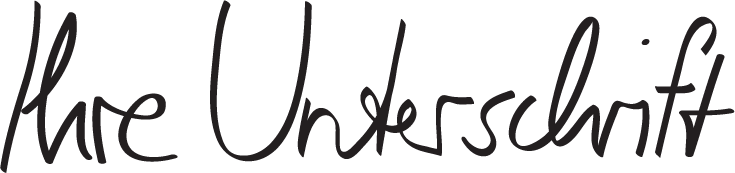 Max Mustermann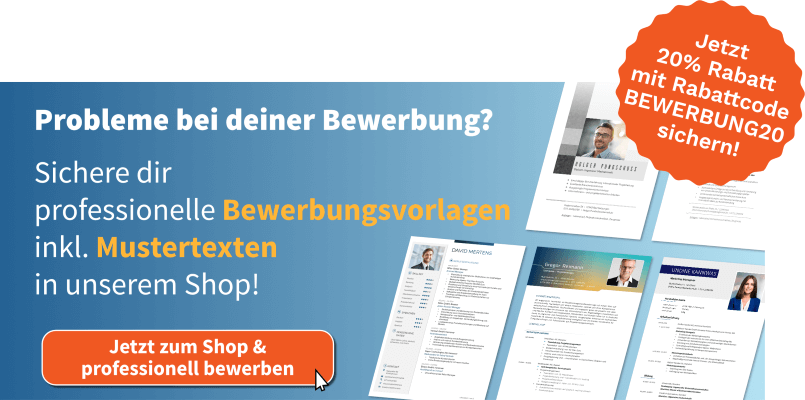 shop.bewerbung.net